																	   ZLÍNSKÝ KRAJSKÝ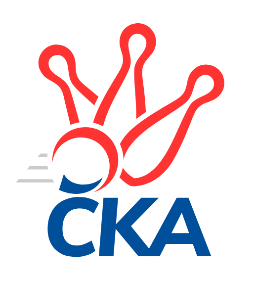 KUŽELKÁŘSKÝ SVAZ                                                                                               Zlín   5.2.2022ZPRAVODAJ ZLÍNSKÉ KRAJSKÉ SOUTĚŽE2021-202212. koloVKK Vsetín C	- TJ Spartak Hluk	2:4	1611:1688	2.0:6.0	4.2.TJ Sokol Machová C	- SC Bylnice B	2:4	1515:1565	3.0:5.0	4.2.KK Kroměříž C	- TJ Sokol Luhačovice B	1:5	1345:1532	2.5:5.5	5.2.KK Kroměříž D	- TJ Bojkovice Krons C	4:2	1462:1404	4.0:4.0	5.2.Tabulka družstev:	1.	TJ Sokol Luhačovice B	10	9	1	0	46.5 : 13.5 	48.5 : 31.5 	 1622	19	2.	KK Kroměříž D	10	9	0	1	49.0 : 11.0 	61.0 : 19.0 	 1702	18	3.	SC Bylnice B	9	6	0	3	31.5 : 22.5 	36.5 : 35.5 	 1580	12	4.	TJ Spartak Hluk	11	5	0	6	30.0 : 36.0 	46.5 : 41.5 	 1595	10	5.	TJ Valašské Meziříčí D	9	4	1	4	23.0 : 31.0 	27.5 : 44.5 	 1611	9	6.	VKK Vsetín C	11	4	1	6	28.0 : 38.0 	39.0 : 49.0 	 1566	9	7.	TJ Bojkovice Krons C	11	3	1	7	28.5 : 37.5 	42.5 : 45.5 	 1561	7	8.	KK Kroměříž C	11	3	0	8	25.5 : 40.5 	38.0 : 50.0 	 1551	6	9.	TJ Sokol Machová C	10	1	0	9	14.0 : 46.0 	28.5 : 51.5 	 1465	2Program dalšího kola:13. kolo11.2.2022	pá	17:00	TJ Valašské Meziříčí D - KK Kroměříž D	12.2.2022	so	9:00	TJ Spartak Hluk - TJ Bojkovice Krons C				-- volný los -- - TJ Sokol Machová C	12.2.2022	so	11:00	TJ Sokol Luhačovice B - VKK Vsetín C	12.2.2022	so	17:30	SC Bylnice B - KK Kroměříž C		 VKK Vsetín C	1611	2:4	1688	TJ Spartak Hluk	Petr Foltýn	 	 231 	 205 		436 	 1:1 	 412 	 	204 	 208		Jiří Pospíšil	Dita Stratilová	 	 202 	 233 		435 	 1:1 	 417 	 	218 	 199		Lenka Farkašovská	Vojtěch Hrňa	 	 203 	 198 		401 	 0:2 	 447 	 	233 	 214		Ondřej Kelíšek	Martin Orság	 	 156 	 183 		339 	 0:2 	 412 	 	205 	 207		Zdeněk Kočířrozhodčí:  Vedoucí družstev	 TJ Sokol Machová C	1515	2:4	1565	SC Bylnice B	Jiří Hanák	 	 166 	 156 		322 	 0:2 	 345 	 	175 	 170		Antonín Strnad	Karolína Zifčáková	 	 174 	 172 		346 	 0:2 	 432 	 	222 	 210		Michal Pecl	Jan Hastík	 	 233 	 191 		424 	 1:1 	 404 	 	202 	 202		Ondřej Novák	Miroslav Ševeček	 	 217 	 206 		423 	 2:0 	 384 	 	190 	 194		Ladislav Strnadrozhodčí: Bohuslav Husek	 KK Kroměříž C	1345	1:5	1532	TJ Sokol Luhačovice B	Jan Růžička	 	 156 	 145 		301 	 0:2 	 386 	 	188 	 198		Hana Krajíčková	Pavel Vyskočil	 	 131 	 165 		296 	 0:2 	 396 	 	180 	 216		Monika Hubíková	Josef Vaculík	 	 201 	 172 		373 	 1:1 	 382 	 	189 	 193		Zdenka Svobodová	Ondřej Rathúský	 	 193 	 182 		375 	 1.5:0.5 	 368 	 	193 	 175		Ludmila Pančochovározhodčí: František Nedopil	 KK Kroměříž D	1462	4:2	1404	TJ Bojkovice Krons C	Lenka Haboňová	 	 187 	 219 		406 	 2:0 	 322 	 	165 	 157		Josef Gazdík	Oldřich Křen	 	 168 	 173 		341 	 0:2 	 368 	 	178 	 190		Zdeněk Kafka	František Nedopil	 	 178 	 145 		323 	 0:2 	 363 	 	182 	 181		Jaroslav Kramár	Stanislav Poledňák	 	 192 	 200 		392 	 2:0 	 351 	 	175 	 176		Jaroslav Sojkarozhodčí: VyskočilPořadí jednotlivců:	jméno hráče	družstvo	celkem	plné	dorážka	chyby	poměr kuž.	Maximum	1.	Stanislav Poledňák 	KK Kroměříž D	443.95	296.9	147.1	6.3	4/4	(471)	2.	Lenka Haboňová 	KK Kroměříž D	439.00	301.5	137.5	5.6	4/4	(464)	3.	Jaroslav Pavlík 	KK Kroměříž D	432.71	295.0	137.8	4.9	4/4	(449)	4.	Dita Stratilová 	VKK Vsetín C	422.10	287.7	134.4	6.1	5/5	(446)	5.	Ondřej Novák 	SC Bylnice B	420.83	299.9	120.9	8.0	6/6	(457)	6.	Jiří Hrabovský 	TJ Valašské Meziříčí D	419.64	290.5	129.2	8.0	5/5	(465)	7.	Monika Hubíková 	TJ Sokol Luhačovice B	418.40	290.9	127.5	7.0	5/6	(456)	8.	Ondřej Kelíšek 	TJ Spartak Hluk	417.60	292.4	125.2	6.9	5/6	(465)	9.	Hana Krajíčková 	TJ Sokol Luhačovice B	417.17	285.4	131.8	7.0	6/6	(436)	10.	Andrea Katriňáková 	TJ Sokol Luhačovice B	415.81	290.3	125.5	6.4	4/6	(437)	11.	Zdeněk Kočíř 	TJ Spartak Hluk	415.75	294.5	121.3	8.5	6/6	(466)	12.	Jakub Vrubl 	TJ Valašské Meziříčí D	409.36	285.3	124.1	9.4	5/5	(433)	13.	Ladislav Strnad 	SC Bylnice B	408.92	291.0	118.0	8.5	6/6	(456)	14.	Jiří Pospíšil 	TJ Spartak Hluk	405.13	288.7	116.4	9.0	5/6	(441)	15.	Jan Lahuta 	TJ Bojkovice Krons C	402.50	286.0	116.5	8.0	4/5	(423)	16.	Jaroslav Kramár 	TJ Bojkovice Krons C	402.00	286.7	115.3	11.0	4/5	(447)	17.	Petr Foltýn 	VKK Vsetín C	401.23	280.0	121.3	8.8	5/5	(436)	18.	Josef Vaculík 	KK Kroměříž C	401.03	277.3	123.7	8.1	5/5	(427)	19.	Martin Novotný 	KK Kroměříž D	400.50	285.6	114.9	10.2	4/4	(412)	20.	Ludmila Pančochová 	TJ Sokol Luhačovice B	399.30	283.6	115.8	8.4	5/6	(431)	21.	Michal Pecl 	SC Bylnice B	395.08	282.3	112.8	10.7	4/6	(432)	22.	Jakub Hrabovský 	TJ Valašské Meziříčí D	393.24	277.9	115.3	12.2	5/5	(442)	23.	Miroslav Ševeček 	TJ Sokol Machová C	391.75	284.9	106.9	12.0	4/4	(429)	24.	Ludvík Jurásek 	TJ Spartak Hluk	391.38	280.2	111.2	10.2	4/6	(423)	25.	Tomáš Juříček 	TJ Valašské Meziříčí D	386.06	284.7	101.4	14.1	4/5	(446)	26.	Helena Konečná 	TJ Sokol Luhačovice B	382.75	270.5	112.3	10.1	4/6	(402)	27.	Adéla Foltýnová 	VKK Vsetín C	381.25	273.5	107.8	10.9	4/5	(405)	28.	Antonín Strnad 	SC Bylnice B	378.50	272.3	106.3	11.6	4/6	(404)	29.	Jana Dvořáková 	TJ Sokol Machová C	376.33	267.7	108.7	12.0	3/4	(405)	30.	Ondřej Rathúský 	KK Kroměříž C	374.75	270.1	104.7	9.6	4/5	(404)	31.	Roman Škrabal 	TJ Sokol Machová C	372.75	269.4	103.4	9.8	4/4	(383)	32.	Josef Gazdík 	TJ Bojkovice Krons C	371.40	265.1	106.3	12.4	5/5	(401)	33.	Jan Hastík 	TJ Sokol Machová C	364.22	259.2	105.0	11.1	3/4	(424)	34.	Václav Vlček 	TJ Sokol Machová C	363.92	275.4	88.5	16.7	3/4	(405)		Vlastimil Lahuta 	TJ Bojkovice Krons C	439.00	298.2	140.8	7.6	2/5	(472)		Petra Gottwaldová 	VKK Vsetín C	433.50	308.0	125.5	5.0	1/5	(455)		Petr Buksa 	KK Kroměříž C	424.67	291.7	133.0	7.3	3/5	(474)		Lenka Farkašovská 	TJ Spartak Hluk	417.00	289.0	128.0	11.0	1/6	(417)		Margita Fryštacká 	TJ Sokol Machová C	407.00	284.5	122.5	10.8	2/4	(426)		Jan Lahuta 	TJ Bojkovice Krons C	401.50	286.3	115.3	10.5	2/5	(412)		Lucie Hanzelová 	VKK Vsetín C	398.56	283.8	114.8	8.6	3/5	(430)		Jindřich Cahlík 	TJ Valašské Meziříčí D	396.00	291.0	105.0	12.0	2/5	(404)		Luděk Novák 	SC Bylnice B	394.00	282.0	112.0	11.0	1/6	(394)		Roman Prachař 	TJ Spartak Hluk	389.50	274.5	115.0	10.0	2/6	(398)		Jan Křižka 	TJ Bojkovice Krons C	387.17	277.0	110.2	11.1	3/5	(428)		Michal Kuchařík 	KK Kroměříž C	386.47	268.5	117.9	11.9	3/5	(410)		Vojtěch Hrňa 	VKK Vsetín C	383.33	282.0	101.3	10.7	1/5	(401)		Zdenka Svobodová 	TJ Sokol Luhačovice B	382.00	267.0	115.0	5.0	1/6	(382)		František Nedopil 	KK Kroměříž D	381.00	275.0	106.0	12.0	1/4	(439)		Vladimíra Strnková 	SC Bylnice B	379.50	283.8	95.8	13.8	2/6	(416)		Petr Dlouhý 	KK Kroměříž C	379.44	272.3	107.1	11.7	3/5	(394)		Jaroslav Sojka 	TJ Bojkovice Krons C	375.00	270.0	105.0	13.5	2/5	(399)		Eva Kyseláková 	TJ Spartak Hluk	371.33	264.3	107.0	11.7	3/6	(402)		Tomáš Indra 	TJ Spartak Hluk	369.67	270.0	99.7	10.7	1/6	(373)		Miroslav Šopík 	TJ Bojkovice Krons C	368.33	276.7	91.7	15.4	3/5	(428)		Zdeněk Kafka 	TJ Bojkovice Krons C	368.00	271.0	97.0	13.0	1/5	(368)		Martin Orság 	VKK Vsetín C	359.75	261.3	98.5	16.0	2/5	(382)		Oldřich Křen 	KK Kroměříž D	359.50	271.0	88.5	19.5	2/4	(378)		Viktor Vaculík 	KK Kroměříž C	359.00	270.0	89.0	19.0	1/5	(359)		Michal Růžička 	KK Kroměříž C	349.50	256.5	93.0	10.5	2/5	(356)		Radek Hajda 	VKK Vsetín C	342.67	243.8	98.8	16.2	3/5	(379)		Jan Růžička 	KK Kroměříž C	337.50	236.5	101.0	17.5	2/5	(376)		Miroslav Nožička 	TJ Spartak Hluk	337.50	254.0	83.5	17.0	2/6	(338)		Tomáš Galuška 	TJ Spartak Hluk	332.50	256.5	76.0	19.0	2/6	(357)		Jiří Hanák 	TJ Sokol Machová C	328.33	256.7	71.7	21.8	2/4	(355)		Karolína Zifčáková 	TJ Sokol Machová C	308.90	241.0	67.9	25.2	2/4	(346)		Pavel Vyskočil 	KK Kroměříž C	296.00	220.0	76.0	0.0	1/5	(296)Sportovně technické informace:Starty náhradníků:registrační číslo	jméno a příjmení 	datum startu 	družstvo	číslo startu25424	Vojtěch Hrňa	04.02.2022	VKK Vsetín C	1x25277	Jiří Hanák	04.02.2022	TJ Sokol Machová C	2x
Hráči dopsaní na soupisku:registrační číslo	jméno a příjmení 	datum startu 	družstvo	23493	Zdeněk Kafka	05.02.2022	TJ Bojkovice Krons C	Zpracoval: Radim Abrahám      e-mail: stk.kks-zlin@seznam.cz    mobil: 725 505 640        http://www.kksz-kuzelky.czAktuální výsledky najdete na webových stránkách: http://www.kuzelky.com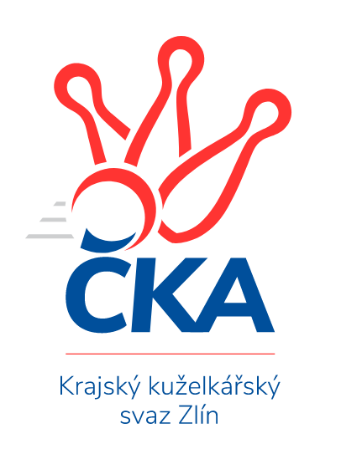 Nejlepší šestka kola - absolutněNejlepší šestka kola - absolutněNejlepší šestka kola - absolutněNejlepší šestka kola - absolutněNejlepší šestka kola - dle průměru kuželenNejlepší šestka kola - dle průměru kuželenNejlepší šestka kola - dle průměru kuželenNejlepší šestka kola - dle průměru kuželenNejlepší šestka kola - dle průměru kuželenPočetJménoNázev týmuVýkonPočetJménoNázev týmuPrůměr (%)Výkon2xOndřej KelíšekHluk A4471xMichal PeclBylnice B111.344323xPetr FoltýnVsetín C4364xOndřej KelíšekHluk A110.384473xDita StratilováVsetín C4352xJan HastíkMachová C109.284241xMichal PeclBylnice B4323xMiroslav ŠevečekMachová C109.034232xJan HastíkMachová C4246xLenka HaboňováKroměříž D108.594062xMiroslav ŠevečekMachová C4233xPetr FoltýnVsetín C107.66436